4307 Waterbeck Dr	     	Weston LakesFeature and Improvement ListMain Interior FeaturesNew paint on all interior walls and baseboards (Feb 2024)New carpet entire second floor (Feb 2024)Water heaters replaced - 2 (2020)A/C upstairs replaced ( 2020)A/C downstairs replaced (2020)A/C master bedroom replaced (2021)Stairs refinished and banisters painted (2024)Double front doors refinished and painted (2024)Fireplace refinished with Limewash finish (2024)New chandeliers in entryway and dining area (2024)All ceiling fans replaced in entire house (2024)Main Exterior Features New fence surrounding home by Apache Fence (2023)Home entire exterior painted (2022)Deck redone and outside stair repair (2018)New rood (2017)Pool resurfaced (2018)Landscape added surrounding pool (2018)Kitchen FeaturesKitchen remodel (2024) included:New Quartz countertops in Kitchen and Butler’s PantryNew Farmhouse sink with upgraded faucetFreshley painted cabinets and new cabinet hardwareAdded pendant lightingNew tile backsplashNew energy efficient ceiling fan/light in breakfast areaLaundry room FeaturesNew marble countertops installed (2024)Freshley painted cabinets and new cabinet hardware (2024)New sink and upgraded faucet (2024)Feature and Improvement List continuedPrimary Bedroom FeaturesOversized primary bedroom with view of backyard pool, lake and golf courseNew carpet (2023)Primary bath updatesl (April 2024) includes:New marble countertop, undermount sinks and faucetsFreshly painted cabinets and new cabinet hardwareNew light fixturesSecond Floor bathroom FeaturesIncludes bedroom 3 & 4 Jack and Jill and bedroom 4 ensuite bathroom:New marble countertops installed in (2024)New undermount sinks and faucets (2024)Freshley painted cabinets and new cabinet hardware (2024)New light fixtures (2024)Weston Lakes offers a golf court community with restricted gated access, private club, gym and tennis courts, walking trails and beautiful lake views. and more! Welcome Home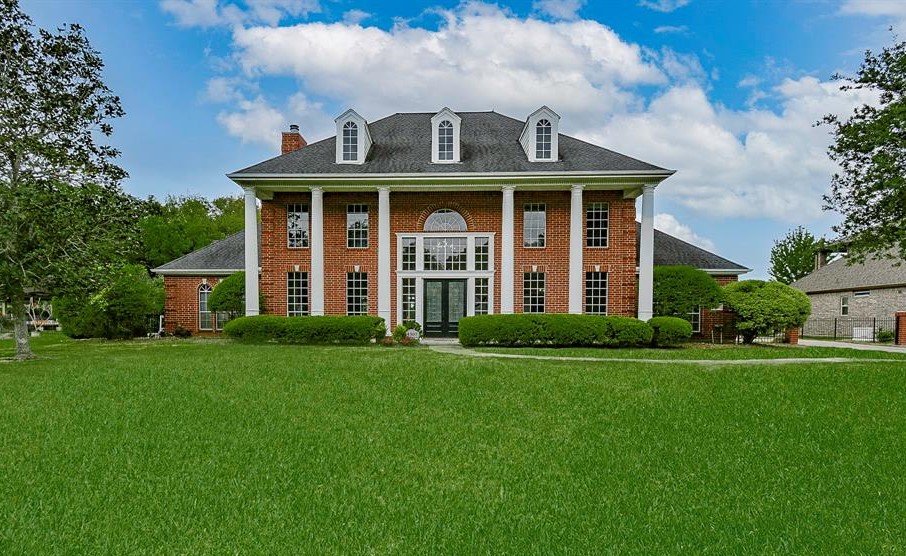 